PRILOGA 1:Na podlagi sedmega odstavka 40. člena Zakona o visokem šolstvu (Uradni list RS, št. 32/12 – uradno prečiščeno besedilo, 40/12 – ZUJF, 52/12 – ZPCP-2D, 109/12, 85/14, 75/16, 61/17 – ZUPŠ in 65/17)  in šestega odstavka 21. člena Zakona o Vladi Republike Slovenije (Uradni list RS, št. 24/05 – uradno prečiščeno besedilo, 109/08, 38/10 – ZUKN, 8/12, 21/13, 47/13 – ZDU-1G, 65/14 in 55/17) je Vlada Republike Slovenije na … seji … sprejelaSKLEP o soglasju k razpisu za vpis v doktorske študijske programe tretje stopnje Univerze v Ljubljani za študijsko leto 2019/2020I.Vlada Republike Slovenije je dala soglasje k vsebini razpisa za vpis v doktorske študijske programe tretje stopnje Univerze v Ljubljani za študijsko leto 2019/2020, ki ga je sprejel Senat Univerze v Ljubljani dne 27. 11. 2018.II.Seznam študijskih programov s številom vpisnih mest je kot priloga sestavni del tega sklepa.III.Ta sklep začne veljati s sprejetjem. Ljubljana, dne … januarja 2019Številka:					  Stojan Tramte   				        GENERALNI SEKRETARPREJMEJO:Ministrstvo za izobraževanje, znanost in šport, Masarykova cesta 16, 1000 LjubljanaUniverza v Ljubljani, Kongresni trg 12, 1000 LjubljanaSlužba Vlade RS za zakonodajoMinistrstvo za financePriloga Sklepa o soglasju k razpisu za vpis v doktorske študijske programe tretje stopnje Univerze v Ljubljani za študijsko leto 2019/2020Seznam študijskih programov s številom vpisnih mest v doktorske študijske programe tretje stopnje Univerze v Ljubljani za študijsko leto 2019/2020*Število razpisanih mest za vpis v 2. letnik je omejeno s številom vpisanih študentov v 1. letnik v študijskem letu 2018/2019, število razpisanih mest za vpis v 3. letnik je omejeno s številom vpisanih študentov v 2. letnik v študijskem letu 2018/2019.(1) Za vpis v 1. letnik je predvideno pri študijskih programih: Matematika in fizika 35 mest za državljane RS in članice EU ter 15 mest za Slovence brez slovenskega državljanstva in tujce; Strojništvo 45 mest za državljane RS in članice EU ter 5 mest za Slovence brez slovenskega državljanstva in tujce; Kineziologija 10 mest za državljane RS in članice EU ter 2 mesti za Slovence brez slovenskega državljanstva in tujceOBRAZLOŽITEVVladno gradivo vključuje predlog soglasja k razpisanim vpisnim mestom na doktorske študijske programe tretje stopnje Univerze v Ljubljani za študijsko leto 2019/2020. Univerza v Ljubljani v skladu s Pravilnikom o razpisu za vpis in izvedbi vpisa v visokem šolstvu (Uradni list RS, št. 4/16, 3/17, 4/18 in 3/19) za študijsko leto 2019/2020 razpisuje 936 vpisnih mest za vpis v 1. letnik skupaj za državljane Republike Slovenije in državljane drugih članic Evropske unije ter za Slovence brez slovenskega državljanstva in tujce iz držav nečlanic Evropske unije. Število razpisanih mest za vpis v višji letnik je omejeno s številom vpisanih študentov prejšnjih generacij. Univerza v Ljubljani ima raziskovalne skupine na vseh znanstvenih področjih doktorskega študija.Univerza je tretje leto zapored vpisna mesta povečala. Kot je vidno iz tabele 1, je bila v študijskem letu 2018/2019 zasedenost razpisanih vpisnih mest 68 %. Pričakovano je, da se bo interes za vpis v doktorski študij nadaljeval, saj je bilo z Zakonom o spremembah in dopolnitvah Zakona o visokem šolstvu (Uradni list RS, št. 75/16) sistemsko urejeno financiranje študija tretje stopnje na javnih visokošolskih zavodih iz javnih sredstev. Tabela 1: 	Pregled razpisanih vpisnih mest za vpis v 1. letnik v obdobju študijskih let od 2009/2010 do 2019/2020 in njihove zasedenosti za Univerzo v LjubljaniVir: eVŠ, 28. 12. 2018Tabela 2: 	Pregled razpisanih vpisnih mest za vpis v 1. letnik doktorskih študijskih programov tretje stopnje Univerze v Ljubljani v obdobju študijskih let od 2013/2014 do 2019/2020 Vir: MIZŠ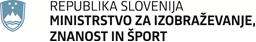 Masarykova cesta 161000 LjubljanaSlovenijae-naslov: gp.mizs@gov.si Masarykova cesta 161000 LjubljanaSlovenijae-naslov: gp.mizs@gov.si Številka: 6037-31/2018/10Številka: 6037-31/2018/10Ljubljana, 18. 1. 2018Ljubljana, 18. 1. 2018EVA /EVA /GENERALNI SEKRETARIAT VLADE REPUBLIKE SLOVENIJEGp.gs@gov.siGENERALNI SEKRETARIAT VLADE REPUBLIKE SLOVENIJEGp.gs@gov.siZADEVA: Sklep o soglasju k razpisu za vpis v doktorske študijske programe tretje stopnje Univerze v Ljubljani za študijsko leto 2019/2020 – predlog za obravnavo ZADEVA: Sklep o soglasju k razpisu za vpis v doktorske študijske programe tretje stopnje Univerze v Ljubljani za študijsko leto 2019/2020 – predlog za obravnavo ZADEVA: Sklep o soglasju k razpisu za vpis v doktorske študijske programe tretje stopnje Univerze v Ljubljani za študijsko leto 2019/2020 – predlog za obravnavo ZADEVA: Sklep o soglasju k razpisu za vpis v doktorske študijske programe tretje stopnje Univerze v Ljubljani za študijsko leto 2019/2020 – predlog za obravnavo 1. Predlog sklepov vlade:1. Predlog sklepov vlade:1. Predlog sklepov vlade:1. Predlog sklepov vlade:Na podlagi sedmega odstavka 40. člena Zakona o visokem šolstvu (Uradni list RS, št. 32/12 – uradno prečiščeno besedilo, 40/12 – ZUJF, 52/12 – ZPCP-2D, 109/12, 85/14, 75/16, 61/17 – ZUPŠ in 65/17)  in šestega odstavka 21. člena Zakona o Vladi Republike Slovenije (Uradni list RS, št. 24/05 – uradno prečiščeno besedilo, 109/08, 38/10 – ZUKN, 8/12, 21/13, 47/13 – ZDU-1G, 65/14 in 55/17) je Vlada Republike Slovenije na … seji dne …  sprejela naslednji sklep:Vlada Republike Slovenije je dala soglasje k razpisu za vpis v doktorske študijske programe tretje stopnje Univerze v Ljubljani za študijsko leto 2019/2020.                                     Stojan Tramte                                         generalni sekretar PREJMEJO:Ministrstvo za izobraževanje, znanost in šport Univerza v LjubljaniSlužba Vlade RS za zakonodajoMinistrstvo za financeNa podlagi sedmega odstavka 40. člena Zakona o visokem šolstvu (Uradni list RS, št. 32/12 – uradno prečiščeno besedilo, 40/12 – ZUJF, 52/12 – ZPCP-2D, 109/12, 85/14, 75/16, 61/17 – ZUPŠ in 65/17)  in šestega odstavka 21. člena Zakona o Vladi Republike Slovenije (Uradni list RS, št. 24/05 – uradno prečiščeno besedilo, 109/08, 38/10 – ZUKN, 8/12, 21/13, 47/13 – ZDU-1G, 65/14 in 55/17) je Vlada Republike Slovenije na … seji dne …  sprejela naslednji sklep:Vlada Republike Slovenije je dala soglasje k razpisu za vpis v doktorske študijske programe tretje stopnje Univerze v Ljubljani za študijsko leto 2019/2020.                                     Stojan Tramte                                         generalni sekretar PREJMEJO:Ministrstvo za izobraževanje, znanost in šport Univerza v LjubljaniSlužba Vlade RS za zakonodajoMinistrstvo za financeNa podlagi sedmega odstavka 40. člena Zakona o visokem šolstvu (Uradni list RS, št. 32/12 – uradno prečiščeno besedilo, 40/12 – ZUJF, 52/12 – ZPCP-2D, 109/12, 85/14, 75/16, 61/17 – ZUPŠ in 65/17)  in šestega odstavka 21. člena Zakona o Vladi Republike Slovenije (Uradni list RS, št. 24/05 – uradno prečiščeno besedilo, 109/08, 38/10 – ZUKN, 8/12, 21/13, 47/13 – ZDU-1G, 65/14 in 55/17) je Vlada Republike Slovenije na … seji dne …  sprejela naslednji sklep:Vlada Republike Slovenije je dala soglasje k razpisu za vpis v doktorske študijske programe tretje stopnje Univerze v Ljubljani za študijsko leto 2019/2020.                                     Stojan Tramte                                         generalni sekretar PREJMEJO:Ministrstvo za izobraževanje, znanost in šport Univerza v LjubljaniSlužba Vlade RS za zakonodajoMinistrstvo za financeNa podlagi sedmega odstavka 40. člena Zakona o visokem šolstvu (Uradni list RS, št. 32/12 – uradno prečiščeno besedilo, 40/12 – ZUJF, 52/12 – ZPCP-2D, 109/12, 85/14, 75/16, 61/17 – ZUPŠ in 65/17)  in šestega odstavka 21. člena Zakona o Vladi Republike Slovenije (Uradni list RS, št. 24/05 – uradno prečiščeno besedilo, 109/08, 38/10 – ZUKN, 8/12, 21/13, 47/13 – ZDU-1G, 65/14 in 55/17) je Vlada Republike Slovenije na … seji dne …  sprejela naslednji sklep:Vlada Republike Slovenije je dala soglasje k razpisu za vpis v doktorske študijske programe tretje stopnje Univerze v Ljubljani za študijsko leto 2019/2020.                                     Stojan Tramte                                         generalni sekretar PREJMEJO:Ministrstvo za izobraževanje, znanost in šport Univerza v LjubljaniSlužba Vlade RS za zakonodajoMinistrstvo za finance2. Predlog za obravnavo predloga zakona po nujnem ali skrajšanem postopku v državnem zboru z obrazložitvijo razlogov:2. Predlog za obravnavo predloga zakona po nujnem ali skrajšanem postopku v državnem zboru z obrazložitvijo razlogov:2. Predlog za obravnavo predloga zakona po nujnem ali skrajšanem postopku v državnem zboru z obrazložitvijo razlogov:2. Predlog za obravnavo predloga zakona po nujnem ali skrajšanem postopku v državnem zboru z obrazložitvijo razlogov:////3.a Osebe, odgovorne za strokovno pripravo in usklajenost gradiva:3.a Osebe, odgovorne za strokovno pripravo in usklajenost gradiva:3.a Osebe, odgovorne za strokovno pripravo in usklajenost gradiva:3.a Osebe, odgovorne za strokovno pripravo in usklajenost gradiva:Dr. Jernej Pikalo, minister,Dr. Jernej Štromajer, državni sekretar,Dr. Erika Rustja, vodja Sektorja za visoko šolstvo.Dr. Jernej Pikalo, minister,Dr. Jernej Štromajer, državni sekretar,Dr. Erika Rustja, vodja Sektorja za visoko šolstvo.Dr. Jernej Pikalo, minister,Dr. Jernej Štromajer, državni sekretar,Dr. Erika Rustja, vodja Sektorja za visoko šolstvo.Dr. Jernej Pikalo, minister,Dr. Jernej Štromajer, državni sekretar,Dr. Erika Rustja, vodja Sektorja za visoko šolstvo.3.b Zunanji strokovnjaki, ki so sodelovali pri pripravi dela ali celotnega gradiva:3.b Zunanji strokovnjaki, ki so sodelovali pri pripravi dela ali celotnega gradiva:3.b Zunanji strokovnjaki, ki so sodelovali pri pripravi dela ali celotnega gradiva:3.b Zunanji strokovnjaki, ki so sodelovali pri pripravi dela ali celotnega gradiva:////4. Predstavniki vlade, ki bodo sodelovali pri delu državnega zbora:4. Predstavniki vlade, ki bodo sodelovali pri delu državnega zbora:4. Predstavniki vlade, ki bodo sodelovali pri delu državnega zbora:4. Predstavniki vlade, ki bodo sodelovali pri delu državnega zbora:////5. Kratek povzetek gradiva:5. Kratek povzetek gradiva:5. Kratek povzetek gradiva:5. Kratek povzetek gradiva:Vladno gradivo vključuje predlog soglasja k razpisanim vpisnim mestom za doktorske študijske programe tretje stopnje Univerze v Ljubljani za študijsko leto 2019/2020. Univerza v Ljubljani za študijsko leto 2019/2020 razpisuje 936 vpisnih mest za vpis v 1. letnik skupaj za državljane Republike Slovenije in državljane drugih članic Evropske unije ter za Slovence brez slovenskega državljanstva in tujce iz držav nečlanic Evropske unije. Število razpisanih mest za vpis v višji letnik je omejeno s številom vpisanih študentov prejšnjih generacij. Univerza v Ljubljani ima raziskovalne skupine na vseh znanstvenih področjih doktorskega študija.Univerza v Ljubljani je število vpisnih mest povečala že tretje leto zapored, kar je skladno s pričakovanjem večjega interesa za vpis v doktorski študij, saj je bilo z Zakonom o spremembah in dopolnitvah Zakona o visokem šolstvu (Uradni list RS, št. 75/16) sistemsko urejeno financiranje študija tretje stopnje na javnih visokošolskih zavodih iz javnih sredstev. Vladno gradivo vključuje predlog soglasja k razpisanim vpisnim mestom za doktorske študijske programe tretje stopnje Univerze v Ljubljani za študijsko leto 2019/2020. Univerza v Ljubljani za študijsko leto 2019/2020 razpisuje 936 vpisnih mest za vpis v 1. letnik skupaj za državljane Republike Slovenije in državljane drugih članic Evropske unije ter za Slovence brez slovenskega državljanstva in tujce iz držav nečlanic Evropske unije. Število razpisanih mest za vpis v višji letnik je omejeno s številom vpisanih študentov prejšnjih generacij. Univerza v Ljubljani ima raziskovalne skupine na vseh znanstvenih področjih doktorskega študija.Univerza v Ljubljani je število vpisnih mest povečala že tretje leto zapored, kar je skladno s pričakovanjem večjega interesa za vpis v doktorski študij, saj je bilo z Zakonom o spremembah in dopolnitvah Zakona o visokem šolstvu (Uradni list RS, št. 75/16) sistemsko urejeno financiranje študija tretje stopnje na javnih visokošolskih zavodih iz javnih sredstev. Vladno gradivo vključuje predlog soglasja k razpisanim vpisnim mestom za doktorske študijske programe tretje stopnje Univerze v Ljubljani za študijsko leto 2019/2020. Univerza v Ljubljani za študijsko leto 2019/2020 razpisuje 936 vpisnih mest za vpis v 1. letnik skupaj za državljane Republike Slovenije in državljane drugih članic Evropske unije ter za Slovence brez slovenskega državljanstva in tujce iz držav nečlanic Evropske unije. Število razpisanih mest za vpis v višji letnik je omejeno s številom vpisanih študentov prejšnjih generacij. Univerza v Ljubljani ima raziskovalne skupine na vseh znanstvenih področjih doktorskega študija.Univerza v Ljubljani je število vpisnih mest povečala že tretje leto zapored, kar je skladno s pričakovanjem večjega interesa za vpis v doktorski študij, saj je bilo z Zakonom o spremembah in dopolnitvah Zakona o visokem šolstvu (Uradni list RS, št. 75/16) sistemsko urejeno financiranje študija tretje stopnje na javnih visokošolskih zavodih iz javnih sredstev. Vladno gradivo vključuje predlog soglasja k razpisanim vpisnim mestom za doktorske študijske programe tretje stopnje Univerze v Ljubljani za študijsko leto 2019/2020. Univerza v Ljubljani za študijsko leto 2019/2020 razpisuje 936 vpisnih mest za vpis v 1. letnik skupaj za državljane Republike Slovenije in državljane drugih članic Evropske unije ter za Slovence brez slovenskega državljanstva in tujce iz držav nečlanic Evropske unije. Število razpisanih mest za vpis v višji letnik je omejeno s številom vpisanih študentov prejšnjih generacij. Univerza v Ljubljani ima raziskovalne skupine na vseh znanstvenih področjih doktorskega študija.Univerza v Ljubljani je število vpisnih mest povečala že tretje leto zapored, kar je skladno s pričakovanjem večjega interesa za vpis v doktorski študij, saj je bilo z Zakonom o spremembah in dopolnitvah Zakona o visokem šolstvu (Uradni list RS, št. 75/16) sistemsko urejeno financiranje študija tretje stopnje na javnih visokošolskih zavodih iz javnih sredstev. 6. Presoja posledic za:6. Presoja posledic za:6. Presoja posledic za:6. Presoja posledic za:a)javnofinančna sredstva nad 40.000 EUR v tekočem in naslednjih treh letihjavnofinančna sredstva nad 40.000 EUR v tekočem in naslednjih treh letihDAb)usklajenost slovenskega pravnega reda s pravnim redom Evropske unijeusklajenost slovenskega pravnega reda s pravnim redom Evropske unijeNEc)administrativne poslediceadministrativne poslediceNEč)gospodarstvo, zlasti mala in srednja podjetja ter konkurenčnost podjetijgospodarstvo, zlasti mala in srednja podjetja ter konkurenčnost podjetijNEd)okolje, vključno s prostorskimi in varstvenimi vidikiokolje, vključno s prostorskimi in varstvenimi vidikiNEe)socialno področjesocialno področjeNEf)dokumente razvojnega načrtovanja:nacionalne dokumente razvojnega načrtovanjarazvojne politike na ravni programov po strukturi razvojne klasifikacije programskega proračunarazvojne dokumente Evropske unije in mednarodnih organizacijdokumente razvojnega načrtovanja:nacionalne dokumente razvojnega načrtovanjarazvojne politike na ravni programov po strukturi razvojne klasifikacije programskega proračunarazvojne dokumente Evropske unije in mednarodnih organizacijNE7.a Predstavitev ocene finančnih posledic nad 40.000 EUR:(Samo če izberete DA pod točko 6.a.)Ocena finančnih posledic je izdelana ob upoštevanju, da je bilo za Univerzo v Ljubljani za sofinanciranje doktorskega študija v študijskem letu 2018/2019 po sklepu št. 410-19/2018/1 dodeljeno 2.693.228,35 EUR ter da je v študijskem letu 2018/2019 na UL vpisanih 1.667 študentov tretje stopnje (brez absolventov), kar preračunano na študenta znese 1.615,61 EUR. Z razpisom za vpis v študijsko leto 2019/2020 Univerza v Ljubljani predlaga 936 vpisnih mest za vpis v 1. letnik. Ob upoštevanju povprečnih sredstev na študenta za študijskem letu 2018/2019 to predstavlja skupaj 1.512.214,60 EUR, če bi bila zasedena vsa vpisna mesta. Znesek finančnih posledic za leto 2020 je prikazan v enakem znesku kot za leto 2019, ob upoštevanju prepodstavke, da celotna generacija 2019/2020 napreduje v višji letnik.7.a Predstavitev ocene finančnih posledic nad 40.000 EUR:(Samo če izberete DA pod točko 6.a.)Ocena finančnih posledic je izdelana ob upoštevanju, da je bilo za Univerzo v Ljubljani za sofinanciranje doktorskega študija v študijskem letu 2018/2019 po sklepu št. 410-19/2018/1 dodeljeno 2.693.228,35 EUR ter da je v študijskem letu 2018/2019 na UL vpisanih 1.667 študentov tretje stopnje (brez absolventov), kar preračunano na študenta znese 1.615,61 EUR. Z razpisom za vpis v študijsko leto 2019/2020 Univerza v Ljubljani predlaga 936 vpisnih mest za vpis v 1. letnik. Ob upoštevanju povprečnih sredstev na študenta za študijskem letu 2018/2019 to predstavlja skupaj 1.512.214,60 EUR, če bi bila zasedena vsa vpisna mesta. Znesek finančnih posledic za leto 2020 je prikazan v enakem znesku kot za leto 2019, ob upoštevanju prepodstavke, da celotna generacija 2019/2020 napreduje v višji letnik.7.a Predstavitev ocene finančnih posledic nad 40.000 EUR:(Samo če izberete DA pod točko 6.a.)Ocena finančnih posledic je izdelana ob upoštevanju, da je bilo za Univerzo v Ljubljani za sofinanciranje doktorskega študija v študijskem letu 2018/2019 po sklepu št. 410-19/2018/1 dodeljeno 2.693.228,35 EUR ter da je v študijskem letu 2018/2019 na UL vpisanih 1.667 študentov tretje stopnje (brez absolventov), kar preračunano na študenta znese 1.615,61 EUR. Z razpisom za vpis v študijsko leto 2019/2020 Univerza v Ljubljani predlaga 936 vpisnih mest za vpis v 1. letnik. Ob upoštevanju povprečnih sredstev na študenta za študijskem letu 2018/2019 to predstavlja skupaj 1.512.214,60 EUR, če bi bila zasedena vsa vpisna mesta. Znesek finančnih posledic za leto 2020 je prikazan v enakem znesku kot za leto 2019, ob upoštevanju prepodstavke, da celotna generacija 2019/2020 napreduje v višji letnik.7.a Predstavitev ocene finančnih posledic nad 40.000 EUR:(Samo če izberete DA pod točko 6.a.)Ocena finančnih posledic je izdelana ob upoštevanju, da je bilo za Univerzo v Ljubljani za sofinanciranje doktorskega študija v študijskem letu 2018/2019 po sklepu št. 410-19/2018/1 dodeljeno 2.693.228,35 EUR ter da je v študijskem letu 2018/2019 na UL vpisanih 1.667 študentov tretje stopnje (brez absolventov), kar preračunano na študenta znese 1.615,61 EUR. Z razpisom za vpis v študijsko leto 2019/2020 Univerza v Ljubljani predlaga 936 vpisnih mest za vpis v 1. letnik. Ob upoštevanju povprečnih sredstev na študenta za študijskem letu 2018/2019 to predstavlja skupaj 1.512.214,60 EUR, če bi bila zasedena vsa vpisna mesta. Znesek finančnih posledic za leto 2020 je prikazan v enakem znesku kot za leto 2019, ob upoštevanju prepodstavke, da celotna generacija 2019/2020 napreduje v višji letnik.I. Ocena finančnih posledic, ki niso načrtovane v sprejetem proračunuI. Ocena finančnih posledic, ki niso načrtovane v sprejetem proračunuI. Ocena finančnih posledic, ki niso načrtovane v sprejetem proračunuI. Ocena finančnih posledic, ki niso načrtovane v sprejetem proračunuI. Ocena finančnih posledic, ki niso načrtovane v sprejetem proračunuI. Ocena finančnih posledic, ki niso načrtovane v sprejetem proračunuI. Ocena finančnih posledic, ki niso načrtovane v sprejetem proračunuI. Ocena finančnih posledic, ki niso načrtovane v sprejetem proračunuI. Ocena finančnih posledic, ki niso načrtovane v sprejetem proračunuTekoče leto (t)Tekoče leto (t)t + 1t + 2t + 2t + 2t + 3Predvideno povečanje (+) ali zmanjšanje (–) prihodkov državnega proračuna Predvideno povečanje (+) ali zmanjšanje (–) prihodkov državnega proračuna Predvideno povečanje (+) ali zmanjšanje (–) prihodkov občinskih proračunov Predvideno povečanje (+) ali zmanjšanje (–) prihodkov občinskih proračunov Predvideno povečanje (+) ali zmanjšanje (–) odhodkov državnega proračuna Predvideno povečanje (+) ali zmanjšanje (–) odhodkov državnega proračuna Predvideno povečanje (+) ali zmanjšanje (–) odhodkov občinskih proračunovPredvideno povečanje (+) ali zmanjšanje (–) odhodkov občinskih proračunovPredvideno povečanje (+) ali zmanjšanje (–) obveznosti za druga javnofinančna sredstvaPredvideno povečanje (+) ali zmanjšanje (–) obveznosti za druga javnofinančna sredstvaII. Finančne posledice za državni proračunII. Finančne posledice za državni proračunII. Finančne posledice za državni proračunII. Finančne posledice za državni proračunII. Finančne posledice za državni proračunII. Finančne posledice za državni proračunII. Finančne posledice za državni proračunII. Finančne posledice za državni proračunII. Finančne posledice za državni proračunII.a Pravice porabe za izvedbo predlaganih rešitev so zagotovljene:II.a Pravice porabe za izvedbo predlaganih rešitev so zagotovljene:II.a Pravice porabe za izvedbo predlaganih rešitev so zagotovljene:II.a Pravice porabe za izvedbo predlaganih rešitev so zagotovljene:II.a Pravice porabe za izvedbo predlaganih rešitev so zagotovljene:II.a Pravice porabe za izvedbo predlaganih rešitev so zagotovljene:II.a Pravice porabe za izvedbo predlaganih rešitev so zagotovljene:II.a Pravice porabe za izvedbo predlaganih rešitev so zagotovljene:II.a Pravice porabe za izvedbo predlaganih rešitev so zagotovljene:Ime proračunskega uporabnika Šifra in naziv ukrepa, projektaŠifra in naziv ukrepa, projektaŠifra in naziv proračunske postavkeŠifra in naziv proračunske postavkeZnesek za tekoče leto (t)Znesek za tekoče leto (t)Znesek za tekoče leto (t)Znesek za t + 1Ministrstvo za izobraževanje, znanost in šport3330-18-0016 – Mednarodna vpetost izobraževalnega in inovacijskega sistema3330-18-0016 – Mednarodna vpetost izobraževalnega in inovacijskega sistema160168 – Doktorski in podoktorski študij160168 – Doktorski in podoktorski študij1.512.214,60 1.512.214,60 1.512.214,60 1.512.214,60 SKUPAJSKUPAJSKUPAJSKUPAJSKUPAJ1.512.214,601.512.214,601.512.214,601.512.214,60II.b Manjkajoče pravice porabe bodo zagotovljene s prerazporeditvijo:II.b Manjkajoče pravice porabe bodo zagotovljene s prerazporeditvijo:II.b Manjkajoče pravice porabe bodo zagotovljene s prerazporeditvijo:II.b Manjkajoče pravice porabe bodo zagotovljene s prerazporeditvijo:II.b Manjkajoče pravice porabe bodo zagotovljene s prerazporeditvijo:II.b Manjkajoče pravice porabe bodo zagotovljene s prerazporeditvijo:II.b Manjkajoče pravice porabe bodo zagotovljene s prerazporeditvijo:II.b Manjkajoče pravice porabe bodo zagotovljene s prerazporeditvijo:II.b Manjkajoče pravice porabe bodo zagotovljene s prerazporeditvijo:Ime proračunskega uporabnika Šifra in naziv ukrepa, projektaŠifra in naziv ukrepa, projektaŠifra in naziv proračunske postavke Šifra in naziv proračunske postavke Znesek za tekoče leto (t)Znesek za tekoče leto (t)Znesek za tekoče leto (t)Znesek za t + 1 SKUPAJSKUPAJSKUPAJSKUPAJSKUPAJII.c Načrtovana nadomestitev zmanjšanih prihodkov in povečanih odhodkov proračuna:II.c Načrtovana nadomestitev zmanjšanih prihodkov in povečanih odhodkov proračuna:II.c Načrtovana nadomestitev zmanjšanih prihodkov in povečanih odhodkov proračuna:II.c Načrtovana nadomestitev zmanjšanih prihodkov in povečanih odhodkov proračuna:II.c Načrtovana nadomestitev zmanjšanih prihodkov in povečanih odhodkov proračuna:II.c Načrtovana nadomestitev zmanjšanih prihodkov in povečanih odhodkov proračuna:II.c Načrtovana nadomestitev zmanjšanih prihodkov in povečanih odhodkov proračuna:II.c Načrtovana nadomestitev zmanjšanih prihodkov in povečanih odhodkov proračuna:II.c Načrtovana nadomestitev zmanjšanih prihodkov in povečanih odhodkov proračuna:Novi prihodkiNovi prihodkiNovi prihodkiZnesek za tekoče leto (t)Znesek za tekoče leto (t)Znesek za tekoče leto (t)Znesek za t + 1Znesek za t + 1Znesek za t + 1SKUPAJSKUPAJSKUPAJ7.b Predstavitev ocene finančnih posledic pod 40.000 EUR:/7.b Predstavitev ocene finančnih posledic pod 40.000 EUR:/7.b Predstavitev ocene finančnih posledic pod 40.000 EUR:/7.b Predstavitev ocene finančnih posledic pod 40.000 EUR:/7.b Predstavitev ocene finančnih posledic pod 40.000 EUR:/7.b Predstavitev ocene finančnih posledic pod 40.000 EUR:/7.b Predstavitev ocene finančnih posledic pod 40.000 EUR:/7.b Predstavitev ocene finančnih posledic pod 40.000 EUR:/7.b Predstavitev ocene finančnih posledic pod 40.000 EUR:/8. Predstavitev sodelovanja z združenji občin:8. Predstavitev sodelovanja z združenji občin:8. Predstavitev sodelovanja z združenji občin:8. Predstavitev sodelovanja z združenji občin:8. Predstavitev sodelovanja z združenji občin:8. Predstavitev sodelovanja z združenji občin:8. Predstavitev sodelovanja z združenji občin:8. Predstavitev sodelovanja z združenji občin:8. Predstavitev sodelovanja z združenji občin:Vsebina predloženega gradiva (predpisa) vpliva na:pristojnosti občin,delovanje občin,financiranje občin.Vsebina predloženega gradiva (predpisa) vpliva na:pristojnosti občin,delovanje občin,financiranje občin.Vsebina predloženega gradiva (predpisa) vpliva na:pristojnosti občin,delovanje občin,financiranje občin.Vsebina predloženega gradiva (predpisa) vpliva na:pristojnosti občin,delovanje občin,financiranje občin.Vsebina predloženega gradiva (predpisa) vpliva na:pristojnosti občin,delovanje občin,financiranje občin.Vsebina predloženega gradiva (predpisa) vpliva na:pristojnosti občin,delovanje občin,financiranje občin.Vsebina predloženega gradiva (predpisa) vpliva na:pristojnosti občin,delovanje občin,financiranje občin.NENEGradivo (predpis) je bilo poslano v mnenje: Skupnosti občin Slovenije SOS: NEZdruženju občin Slovenije ZOS: NEZdruženju mestnih občin Slovenije ZMOS: NEPredlogi in pripombe združenj so bili upoštevani: /Gradivo (predpis) je bilo poslano v mnenje: Skupnosti občin Slovenije SOS: NEZdruženju občin Slovenije ZOS: NEZdruženju mestnih občin Slovenije ZMOS: NEPredlogi in pripombe združenj so bili upoštevani: /Gradivo (predpis) je bilo poslano v mnenje: Skupnosti občin Slovenije SOS: NEZdruženju občin Slovenije ZOS: NEZdruženju mestnih občin Slovenije ZMOS: NEPredlogi in pripombe združenj so bili upoštevani: /Gradivo (predpis) je bilo poslano v mnenje: Skupnosti občin Slovenije SOS: NEZdruženju občin Slovenije ZOS: NEZdruženju mestnih občin Slovenije ZMOS: NEPredlogi in pripombe združenj so bili upoštevani: /Gradivo (predpis) je bilo poslano v mnenje: Skupnosti občin Slovenije SOS: NEZdruženju občin Slovenije ZOS: NEZdruženju mestnih občin Slovenije ZMOS: NEPredlogi in pripombe združenj so bili upoštevani: /Gradivo (predpis) je bilo poslano v mnenje: Skupnosti občin Slovenije SOS: NEZdruženju občin Slovenije ZOS: NEZdruženju mestnih občin Slovenije ZMOS: NEPredlogi in pripombe združenj so bili upoštevani: /Gradivo (predpis) je bilo poslano v mnenje: Skupnosti občin Slovenije SOS: NEZdruženju občin Slovenije ZOS: NEZdruženju mestnih občin Slovenije ZMOS: NEPredlogi in pripombe združenj so bili upoštevani: /Gradivo (predpis) je bilo poslano v mnenje: Skupnosti občin Slovenije SOS: NEZdruženju občin Slovenije ZOS: NEZdruženju mestnih občin Slovenije ZMOS: NEPredlogi in pripombe združenj so bili upoštevani: /Gradivo (predpis) je bilo poslano v mnenje: Skupnosti občin Slovenije SOS: NEZdruženju občin Slovenije ZOS: NEZdruženju mestnih občin Slovenije ZMOS: NEPredlogi in pripombe združenj so bili upoštevani: /9. Predstavitev sodelovanja javnosti:9. Predstavitev sodelovanja javnosti:9. Predstavitev sodelovanja javnosti:9. Predstavitev sodelovanja javnosti:9. Predstavitev sodelovanja javnosti:9. Predstavitev sodelovanja javnosti:9. Predstavitev sodelovanja javnosti:9. Predstavitev sodelovanja javnosti:9. Predstavitev sodelovanja javnosti:Gradivo je bilo predhodno objavljeno na spletni strani predlagatelja:Gradivo je bilo predhodno objavljeno na spletni strani predlagatelja:Gradivo je bilo predhodno objavljeno na spletni strani predlagatelja:Gradivo je bilo predhodno objavljeno na spletni strani predlagatelja:Gradivo je bilo predhodno objavljeno na spletni strani predlagatelja:Gradivo je bilo predhodno objavljeno na spletni strani predlagatelja:Gradivo je bilo predhodno objavljeno na spletni strani predlagatelja:NENESkladno s sedmim odstavkom 9. člena Poslovnika Vlade RS (Uradni list RS, št. 43/01, 23/02 – popr., 54/03, 103/03, 114/04, 26/06, 21/07, 32/10, 73/10, 95/11, 64/12 in 10/14) javnost pri pripravi predloga sklepa ni bila povabljena k sodelovanju.Skladno s sedmim odstavkom 9. člena Poslovnika Vlade RS (Uradni list RS, št. 43/01, 23/02 – popr., 54/03, 103/03, 114/04, 26/06, 21/07, 32/10, 73/10, 95/11, 64/12 in 10/14) javnost pri pripravi predloga sklepa ni bila povabljena k sodelovanju.Skladno s sedmim odstavkom 9. člena Poslovnika Vlade RS (Uradni list RS, št. 43/01, 23/02 – popr., 54/03, 103/03, 114/04, 26/06, 21/07, 32/10, 73/10, 95/11, 64/12 in 10/14) javnost pri pripravi predloga sklepa ni bila povabljena k sodelovanju.Skladno s sedmim odstavkom 9. člena Poslovnika Vlade RS (Uradni list RS, št. 43/01, 23/02 – popr., 54/03, 103/03, 114/04, 26/06, 21/07, 32/10, 73/10, 95/11, 64/12 in 10/14) javnost pri pripravi predloga sklepa ni bila povabljena k sodelovanju.Skladno s sedmim odstavkom 9. člena Poslovnika Vlade RS (Uradni list RS, št. 43/01, 23/02 – popr., 54/03, 103/03, 114/04, 26/06, 21/07, 32/10, 73/10, 95/11, 64/12 in 10/14) javnost pri pripravi predloga sklepa ni bila povabljena k sodelovanju.Skladno s sedmim odstavkom 9. člena Poslovnika Vlade RS (Uradni list RS, št. 43/01, 23/02 – popr., 54/03, 103/03, 114/04, 26/06, 21/07, 32/10, 73/10, 95/11, 64/12 in 10/14) javnost pri pripravi predloga sklepa ni bila povabljena k sodelovanju.Skladno s sedmim odstavkom 9. člena Poslovnika Vlade RS (Uradni list RS, št. 43/01, 23/02 – popr., 54/03, 103/03, 114/04, 26/06, 21/07, 32/10, 73/10, 95/11, 64/12 in 10/14) javnost pri pripravi predloga sklepa ni bila povabljena k sodelovanju.Skladno s sedmim odstavkom 9. člena Poslovnika Vlade RS (Uradni list RS, št. 43/01, 23/02 – popr., 54/03, 103/03, 114/04, 26/06, 21/07, 32/10, 73/10, 95/11, 64/12 in 10/14) javnost pri pripravi predloga sklepa ni bila povabljena k sodelovanju.Skladno s sedmim odstavkom 9. člena Poslovnika Vlade RS (Uradni list RS, št. 43/01, 23/02 – popr., 54/03, 103/03, 114/04, 26/06, 21/07, 32/10, 73/10, 95/11, 64/12 in 10/14) javnost pri pripravi predloga sklepa ni bila povabljena k sodelovanju./////////10. Pri pripravi gradiva so bile upoštevane zahteve iz Resolucije o normativni dejavnosti:10. Pri pripravi gradiva so bile upoštevane zahteve iz Resolucije o normativni dejavnosti:10. Pri pripravi gradiva so bile upoštevane zahteve iz Resolucije o normativni dejavnosti:10. Pri pripravi gradiva so bile upoštevane zahteve iz Resolucije o normativni dejavnosti:10. Pri pripravi gradiva so bile upoštevane zahteve iz Resolucije o normativni dejavnosti:10. Pri pripravi gradiva so bile upoštevane zahteve iz Resolucije o normativni dejavnosti:10. Pri pripravi gradiva so bile upoštevane zahteve iz Resolucije o normativni dejavnosti:DADA11. Gradivo je uvrščeno v delovni program vlade:11. Gradivo je uvrščeno v delovni program vlade:11. Gradivo je uvrščeno v delovni program vlade:11. Gradivo je uvrščeno v delovni program vlade:11. Gradivo je uvrščeno v delovni program vlade:11. Gradivo je uvrščeno v delovni program vlade:11. Gradivo je uvrščeno v delovni program vlade:NENE                                                               Martina Vuk                                                      DRŽAVNA SEKRETARKA                                                               Martina Vuk                                                      DRŽAVNA SEKRETARKA                                                               Martina Vuk                                                      DRŽAVNA SEKRETARKA                                                               Martina Vuk                                                      DRŽAVNA SEKRETARKA                                                               Martina Vuk                                                      DRŽAVNA SEKRETARKA                                                               Martina Vuk                                                      DRŽAVNA SEKRETARKA                                                               Martina Vuk                                                      DRŽAVNA SEKRETARKA                                                               Martina Vuk                                                      DRŽAVNA SEKRETARKA                                                               Martina Vuk                                                      DRŽAVNA SEKRETARKAZap. št.Študijski programKraj izvajanjaŠtevilo vpisnih mest za državljane Republike Slovenije in državljane članic EU ter za Slovence brez slovenskega državljanstva in tujceŠtevilo vpisnih mest za državljane Republike Slovenije in državljane članic EU ter za Slovence brez slovenskega državljanstva in tujceŠtevilo vpisnih mest za državljane Republike Slovenije in državljane članic EU ter za Slovence brez slovenskega državljanstva in tujceŠtevilo vpisnih mest za državljane Republike Slovenije in državljane članic EU ter za Slovence brez slovenskega državljanstva in tujceŠtevilo vpisnih mest za državljane Republike Slovenije in državljane članic EU ter za Slovence brez slovenskega državljanstva in tujceŠtevilo vpisnih mest za državljane Republike Slovenije in državljane članic EU ter za Slovence brez slovenskega državljanstva in tujceZap. št.Študijski programKraj izvajanja1. letnik(1)1. letnik(1)Vpis v višji letnik (po merilih za prehode oziroma pod pogoji za hitrejše napredovanje)Vpis v višji letnik (po merilih za prehode oziroma pod pogoji za hitrejše napredovanje)Vpis v višji letnik (po merilih za prehode oziroma pod pogoji za hitrejše napredovanje)Vpis v višji letnik (po merilih za prehode oziroma pod pogoji za hitrejše napredovanje)Zap. št.Študijski programKraj izvajanjaredniizredni2. letnik redni2. letnik izredni3. letnik redni3. letnik izredni1BiomedicinaLjubljana180**2StatistikaLjubljana20**3Varstvo okoljaLjubljana15**4BioznanostiLjubljana70**5Ekonomske in poslovne vedeLjubljana25336ArhitekturaLjubljana15**7ElektrotehnikaLjubljana50**8Grajeno okoljeLjubljana30**9Kemijske znanostiLjubljana35**10Matematika in fizikaLjubljana50**11Računalništvo in informatikaLjubljana20**12StrojništvoLjubljana50**13KineziologijaLjubljana12**14Humanistika in družboslovjeLjubljana230**15Tekstilstvo, grafika in tekstilno oblikovanjeLjubljana10**16Izobraževanje učiteljev in edukacijske vedeLjubljana23**17PravoLjubljana41**18TeologijaLjubljana20**19Pomorstvo in prometPortorož5**20Znanost in inženirstvo materialovLjubljana15**21Upravljanje in ekonomika javnega sektorjaLjubljana, Reka20*  *Študijsko leto2013/ 20142014/ 20152015/ 20162016/ 20172017/ 20182018/ 20192019/ 2020Število razpisanih vpisnih mest za 1. letnik888808765763845882936Indeks na študijsko leto 2013/20141009186869599105Indeks na predhodno študijsko leto9195100 111104106Število vpisanih študentov v 1. letnik411423425534597596Delež zasedenosti razpisanih vpisnih mest glede na število vpisanih46%52%56%70%71%68%Zap. št.Študijski program tretje stopnjeVpisna mesta za vpis v 1. letnikVpisna mesta za vpis v 1. letnikVpisna mesta za vpis v 1. letnikVpisna mesta za vpis v 1. letnikVpisna mesta za vpis v 1. letnikVpisna mesta za vpis v 1. letnikVpisna mesta za vpis v 1. letnikZap. št.Študijski program tretje stopnje2013/ 20142014/ 20152015/ 20162016/ 20172017/ 20182018/ 20192019/ 20201Arhitektura152515151515152Biomedicina1401001001001201501803Bioznanosti685055556065704Ekonomske in poslovne vede252525253030255Elektrotehnika303333302730506Grajeno okolje302320203030307Humanistika in družboslovje2592312192152252262308Izobraževanje učiteljev in edukacijske vede202325232323239Kemijske znanosti3535253535353510Kineziologija1012121212121211Matematika in fizika3040353545505012Pomorstvo in promet555555513Pravo4141414141414114Računalništvo in informatika3020202020202015Socialno delo (INDOSOW)105-----16Statistika1818151520202017Strojništvo5560606060505018Tekstilstvo, grafika in tekstilno oblikovanje2010101010101019Teologija1217151717202020Upravljanje in ekonomika javnega sektorja----20202021Varstvo okolja2020201515151522Znanost in inženirstvo materialov15151515151515Skupaj888808765763845882936